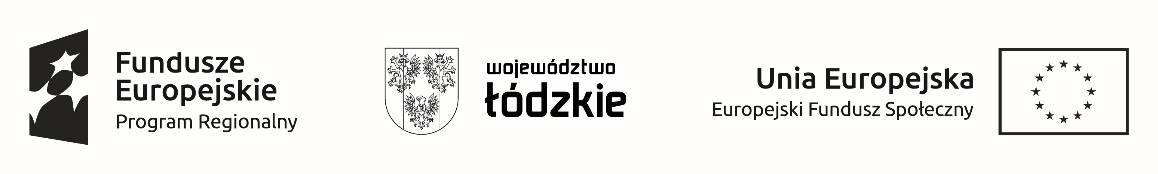 Załącznik nr 5 Dotyczy osób fizycznych		  ……………………………..        imię i nazwisko                                                                            		 miejscowość i dataOŚWIADCZENIEJa, niżej podpisany(a) oświadczam, że aktualnie nie jestem/jestem* zaangażowany(a) w realizację innych projektów finansowanych z funduszy strukturalnych i Funduszu Spójności: ……………………………           data i czytelny podpis*niewłaściwe wykreślićLp.Nazwa Beneficjenta i nr umowy o dofinansowanie projektuPełnione stanowisko(a) w projekcieForma zatrudnieniaWymiar zaangażowania (etat/godziny)